СОСТАВкомиссии по содействию устойчивому функционированию организаций, предприятий и учреждений Тужинского муниципального района в чрезвычайных ситуациях мирного и военного времениПоложение о комиссии по содействию устойчивому функционированию организаций, предприятий и учреждений Тужинского муниципального района в чрезвычайных ситуациях мирного и военного времени1. Комиссия по содействию устойчивому функционированию организаций, предприятий и учреждений Тужинского муниципального района в чрезвычайных ситуациях мирного и военного времени (далее - комиссия) создана для координации деятельности органов исполнительной власти области, органов местного самоуправления области в чрезвычайных ситуациях межмуниципального и регионального характера (далее - чрезвычайные ситуации) и в военное время.2. Комиссия в своей деятельности руководствуется Конституцией Российской Федерации, федеральными законами, указами и распоряжениями Президента Российской Федерации, постановлениями и распоряжениями Правительства Российской Федерации, законами Кировской области, указами и распоряжениями Губернатора области, постановлениями и распоряжениями Правительства области, Уставом Тужинского муниципального района и настоящим Положением о комиссии по содействию устойчивому функционированию организаций, предприятий и учреждений Тужинского муниципального района в чрезвычайных ситуациях мирного и военного времени.3. Основными задачами комиссии являются:3.1. Оценка эффективности системы защиты населения и обеспечения его жизнедеятельности в чрезвычайных ситуациях муниципального характера и в военное время.3.2. Разработка мероприятий, направленных на поддержание устойчивого функционирования организаций в чрезвычайных ситуациях муниципального характера и в военное время.3.3. Прогнозирование возможной обстановки на территории района при возникновении чрезвычайных ситуаций муниципального характера и в военное время.3.4. Планирование мероприятий по защите населения при возникновении чрезвычайных ситуаций муниципального характера и в военное время.3.5. Рассмотрение и обобщение поступающих от органов местного самоуправления области и организаций предложений по поддержанию устойчивости функционирования организаций в мирное и военное время.3.6. Участие в работе по планированию рационального размещения объектов, необходимых для устойчивого функционирования экономики и выживания населения области в чрезвычайных ситуациях характера и в военное время.4. Комиссия с целью выполнения возложенных на нее задач осуществляет следующие функции:4.1. Разрабатывает предложения по содействию устойчивому функционированию организаций в чрезвычайных ситуациях муниципального характера.4.2. Планирует мероприятия по поддержанию устойчивого функционирования организаций в военное время.4.3. Оказывает методическую помощь органам местного самоуправления по вопросам поддержания устойчивого функционирования организаций в чрезвычайных ситуациях и проведении мероприятий по гражданской обороне.5. Комиссия в пределах своей компетенции имеет право:5.1. Запрашивать и получать в установленном порядке от территориальных органов федеральных органов исполнительной власти, органов местного самоуправления области, учреждений, организаций всех организационно-правовых форм и форм собственности (далее - организации) необходимые материалы и информацию по вопросам своей компетенции.5.2. Приглашать и заслушивать на своих заседаниях представителей органов исполнительной власти области, органов местного самоуправления области, организаций по вопросам поддержания устойчивого функционирования организаций в чрезвычайных ситуациях межмуниципального и регионального характера и в военное время.5.3. Приглашать на свои заседания представителей территориальных органов федеральных органов исполнительной власти по согласованию с их руководителями.5.4. Создавать рабочие группы из числа ученых и специалистов области по отдельным направлениям деятельности комиссии, определять полномочия и порядок работы этих групп для изучения и решения возникающих вопросов.6. Состав комиссии утверждается главой администрации района. Председателем комиссии назначается один из заместителей главы администрации района. Председатель комиссии имеет одного заместителя. В отсутствие председателя комиссии его полномочия исполняет заместитель председателя комиссии.В состав комиссии входят представители органов исполнительной власти области и представители территориальных органов федеральных органов исполнительной власти по согласованию с их руководителями.7. Комиссия осуществляет свою деятельность в соответствии с планом работы, который принимается на заседании комиссии и утверждается ее председателем.8. Заседания комиссии проводятся по мере необходимости, но не реже одного раза в квартал.9. Решения комиссии принимаются простым большинством голосов присутствующих на заседании членов комиссии путем открытого голосования. В случае равенства голосов решающим является голос председателя комиссии. При отсутствии члена комиссии на заседании он имеет право представить свое мнение по рассматриваемым вопросам в письменной форме.10. Решения комиссии оформляются протоколами, которые подписываются председателем комиссии или его заместителем, председательствующим на заседании.11. Решения комиссии, принятые в установленном порядке и в пределах компетенции комиссии, доводятся до заинтересованных лиц.______________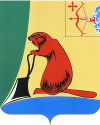 АДМИНИСТРАЦИЯ ТУЖИНСКОГО МУНИЦИПАЛЬНОГО РАЙОНА КИРОВСКОЙ ОБЛАСТИАДМИНИСТРАЦИЯ ТУЖИНСКОГО МУНИЦИПАЛЬНОГО РАЙОНА КИРОВСКОЙ ОБЛАСТИАДМИНИСТРАЦИЯ ТУЖИНСКОГО МУНИЦИПАЛЬНОГО РАЙОНА КИРОВСКОЙ ОБЛАСТИАДМИНИСТРАЦИЯ ТУЖИНСКОГО МУНИЦИПАЛЬНОГО РАЙОНА КИРОВСКОЙ ОБЛАСТИАДМИНИСТРАЦИЯ ТУЖИНСКОГО МУНИЦИПАЛЬНОГО РАЙОНА КИРОВСКОЙ ОБЛАСТИПОСТАНОВЛЕНИЕПОСТАНОВЛЕНИЕПОСТАНОВЛЕНИЕПОСТАНОВЛЕНИЕПОСТАНОВЛЕНИЕ13.10.2015№375пгт Тужапгт Тужапгт ТужаО комиссии по содействию устойчивому функционированию организаций, предприятий и учреждений Тужинского муниципального района в чрезвычайных ситуациях мирного и военного времениО комиссии по содействию устойчивому функционированию организаций, предприятий и учреждений Тужинского муниципального района в чрезвычайных ситуациях мирного и военного времениО комиссии по содействию устойчивому функционированию организаций, предприятий и учреждений Тужинского муниципального района в чрезвычайных ситуациях мирного и военного времениО комиссии по содействию устойчивому функционированию организаций, предприятий и учреждений Тужинского муниципального района в чрезвычайных ситуациях мирного и военного времениО комиссии по содействию устойчивому функционированию организаций, предприятий и учреждений Тужинского муниципального района в чрезвычайных ситуациях мирного и военного времениВ соответствии с Федеральными законами от 21.12.1994 N 68-ФЗ "О защите населения и территорий от чрезвычайных ситуаций природного и техногенного характера", от 12.02.1998 N 28-ФЗ "О гражданской обороне", от 06.10.1999 N 184-ФЗ "Об общих принципах организации законодательных (представительных) и исполнительных органов государственной власти субъектов Российской Федерации" и постановлением Кировской области от 10.10.2006 N 72/243 «О комиссии по содействию устойчивому функционированию организаций Кировской области» администрация Тужинского муниципального района ПОСТАНОВЛЯЕТ:Создать комиссию по содействию устойчивому функционированию организаций, предприятий и учреждений Тужинского муниципального района в чрезвычайных ситуациях мирного и военного времени и утвердить ее состав согласно приложению № 1. Утвердить Положение о комиссии по содействию устойчивому функционированию организаций, предприятий и учреждений Тужинского муниципального района в чрезвычайных ситуациях мирного и военного времени согласно приложению № 2. Рекомендовать главам городского и сельских поселений района создать в муниципальных образованиях:3.1.Создать постоянно действующие комиссии по повышению устойчивости функционирования организации (предприятия, учреждения).3.2.Разработать Положение о работе комиссии.3.3.Копии приказа по созданию комиссии и положения о работе комиссии представить в администрацию района.Признать утратившим силу постановление главы администрации Тужинского муниципального района Кировской области от 10.08.2006 № 36 «О создании комиссии по повышению устойчивости функционирования экономики района в условиях военного времени».Опубликовать настоящее постановление в бюллетене муниципальных нормативных правовых актов органов местного самоуправления Тужинского муниципального района Кировской области. Контроль за выполнением настоящего постановления оставляю за собой.В соответствии с Федеральными законами от 21.12.1994 N 68-ФЗ "О защите населения и территорий от чрезвычайных ситуаций природного и техногенного характера", от 12.02.1998 N 28-ФЗ "О гражданской обороне", от 06.10.1999 N 184-ФЗ "Об общих принципах организации законодательных (представительных) и исполнительных органов государственной власти субъектов Российской Федерации" и постановлением Кировской области от 10.10.2006 N 72/243 «О комиссии по содействию устойчивому функционированию организаций Кировской области» администрация Тужинского муниципального района ПОСТАНОВЛЯЕТ:Создать комиссию по содействию устойчивому функционированию организаций, предприятий и учреждений Тужинского муниципального района в чрезвычайных ситуациях мирного и военного времени и утвердить ее состав согласно приложению № 1. Утвердить Положение о комиссии по содействию устойчивому функционированию организаций, предприятий и учреждений Тужинского муниципального района в чрезвычайных ситуациях мирного и военного времени согласно приложению № 2. Рекомендовать главам городского и сельских поселений района создать в муниципальных образованиях:3.1.Создать постоянно действующие комиссии по повышению устойчивости функционирования организации (предприятия, учреждения).3.2.Разработать Положение о работе комиссии.3.3.Копии приказа по созданию комиссии и положения о работе комиссии представить в администрацию района.Признать утратившим силу постановление главы администрации Тужинского муниципального района Кировской области от 10.08.2006 № 36 «О создании комиссии по повышению устойчивости функционирования экономики района в условиях военного времени».Опубликовать настоящее постановление в бюллетене муниципальных нормативных правовых актов органов местного самоуправления Тужинского муниципального района Кировской области. Контроль за выполнением настоящего постановления оставляю за собой.В соответствии с Федеральными законами от 21.12.1994 N 68-ФЗ "О защите населения и территорий от чрезвычайных ситуаций природного и техногенного характера", от 12.02.1998 N 28-ФЗ "О гражданской обороне", от 06.10.1999 N 184-ФЗ "Об общих принципах организации законодательных (представительных) и исполнительных органов государственной власти субъектов Российской Федерации" и постановлением Кировской области от 10.10.2006 N 72/243 «О комиссии по содействию устойчивому функционированию организаций Кировской области» администрация Тужинского муниципального района ПОСТАНОВЛЯЕТ:Создать комиссию по содействию устойчивому функционированию организаций, предприятий и учреждений Тужинского муниципального района в чрезвычайных ситуациях мирного и военного времени и утвердить ее состав согласно приложению № 1. Утвердить Положение о комиссии по содействию устойчивому функционированию организаций, предприятий и учреждений Тужинского муниципального района в чрезвычайных ситуациях мирного и военного времени согласно приложению № 2. Рекомендовать главам городского и сельских поселений района создать в муниципальных образованиях:3.1.Создать постоянно действующие комиссии по повышению устойчивости функционирования организации (предприятия, учреждения).3.2.Разработать Положение о работе комиссии.3.3.Копии приказа по созданию комиссии и положения о работе комиссии представить в администрацию района.Признать утратившим силу постановление главы администрации Тужинского муниципального района Кировской области от 10.08.2006 № 36 «О создании комиссии по повышению устойчивости функционирования экономики района в условиях военного времени».Опубликовать настоящее постановление в бюллетене муниципальных нормативных правовых актов органов местного самоуправления Тужинского муниципального района Кировской области. Контроль за выполнением настоящего постановления оставляю за собой.В соответствии с Федеральными законами от 21.12.1994 N 68-ФЗ "О защите населения и территорий от чрезвычайных ситуаций природного и техногенного характера", от 12.02.1998 N 28-ФЗ "О гражданской обороне", от 06.10.1999 N 184-ФЗ "Об общих принципах организации законодательных (представительных) и исполнительных органов государственной власти субъектов Российской Федерации" и постановлением Кировской области от 10.10.2006 N 72/243 «О комиссии по содействию устойчивому функционированию организаций Кировской области» администрация Тужинского муниципального района ПОСТАНОВЛЯЕТ:Создать комиссию по содействию устойчивому функционированию организаций, предприятий и учреждений Тужинского муниципального района в чрезвычайных ситуациях мирного и военного времени и утвердить ее состав согласно приложению № 1. Утвердить Положение о комиссии по содействию устойчивому функционированию организаций, предприятий и учреждений Тужинского муниципального района в чрезвычайных ситуациях мирного и военного времени согласно приложению № 2. Рекомендовать главам городского и сельских поселений района создать в муниципальных образованиях:3.1.Создать постоянно действующие комиссии по повышению устойчивости функционирования организации (предприятия, учреждения).3.2.Разработать Положение о работе комиссии.3.3.Копии приказа по созданию комиссии и положения о работе комиссии представить в администрацию района.Признать утратившим силу постановление главы администрации Тужинского муниципального района Кировской области от 10.08.2006 № 36 «О создании комиссии по повышению устойчивости функционирования экономики района в условиях военного времени».Опубликовать настоящее постановление в бюллетене муниципальных нормативных правовых актов органов местного самоуправления Тужинского муниципального района Кировской области. Контроль за выполнением настоящего постановления оставляю за собой.В соответствии с Федеральными законами от 21.12.1994 N 68-ФЗ "О защите населения и территорий от чрезвычайных ситуаций природного и техногенного характера", от 12.02.1998 N 28-ФЗ "О гражданской обороне", от 06.10.1999 N 184-ФЗ "Об общих принципах организации законодательных (представительных) и исполнительных органов государственной власти субъектов Российской Федерации" и постановлением Кировской области от 10.10.2006 N 72/243 «О комиссии по содействию устойчивому функционированию организаций Кировской области» администрация Тужинского муниципального района ПОСТАНОВЛЯЕТ:Создать комиссию по содействию устойчивому функционированию организаций, предприятий и учреждений Тужинского муниципального района в чрезвычайных ситуациях мирного и военного времени и утвердить ее состав согласно приложению № 1. Утвердить Положение о комиссии по содействию устойчивому функционированию организаций, предприятий и учреждений Тужинского муниципального района в чрезвычайных ситуациях мирного и военного времени согласно приложению № 2. Рекомендовать главам городского и сельских поселений района создать в муниципальных образованиях:3.1.Создать постоянно действующие комиссии по повышению устойчивости функционирования организации (предприятия, учреждения).3.2.Разработать Положение о работе комиссии.3.3.Копии приказа по созданию комиссии и положения о работе комиссии представить в администрацию района.Признать утратившим силу постановление главы администрации Тужинского муниципального района Кировской области от 10.08.2006 № 36 «О создании комиссии по повышению устойчивости функционирования экономики района в условиях военного времени».Опубликовать настоящее постановление в бюллетене муниципальных нормативных правовых актов органов местного самоуправления Тужинского муниципального района Кировской области. Контроль за выполнением настоящего постановления оставляю за собой.Глава администрацииТужинского муниципального районаГлава администрацииТужинского муниципального районаЕ.В. ВидякинаПОДГОТОВЛЕНОПОДГОТОВЛЕНОВедущий специалист по ГО и ЧСадминистрации Тужинского муниципального районаВедущий специалист по ГО и ЧСадминистрации Тужинского муниципального районаИ.П. МашкинаСОГЛАСОВАНОСОГЛАСОВАНОЗаместитель главы администрации Тужинского муниципального района по жизнеобеспечениюЗаместитель главы администрации Тужинского муниципального района по жизнеобеспечениюЛ.В. БледныхУправляющая делами администрации Тужинского муниципального районаУправляющая делами администрации Тужинского муниципального районаС.Б. УстюговаНачальник отдела юридического обеспечения управление делами администрации Тужинского муниципального районаНачальник отдела юридического обеспечения управление делами администрации Тужинского муниципального районаЮ.В. ДрягинаС членами комиссии согласованоС членами комиссии согласованоИ.П. МашкинаРазослать: дело – 1, прокурору – 1, членам комиссии – 15.Разослать: дело – 1, прокурору – 1, членам комиссии – 15.Разослать: дело – 1, прокурору – 1, членам комиссии – 15.Разослать: дело – 1, прокурору – 1, членам комиссии – 15.Разослать: дело – 1, прокурору – 1, членам комиссии – 15.Приложение № 1УТВЕРЖДЕНпостановлением администрации Тужинского муниципального района Кировской областиот______________ № _________БЛЕДНЫХЛеонид Васильевичзаместитель главы администрации Тужинского муниципального района по жизнеобеспечению, председатель комиссииКЛЕПЦОВАГалина Алексеевназаведующая отделом по экономике и прогнозированию администрации Тужинского муниципального района, заместитель председателя комиссииМАШКИНАИрина Павловнаведущий специалист по гражданской обороне и чрезвычайным ситуациям администрации Тужинского муниципального района, секретарь комиссииЧлены комиссии:Члены комиссии:БОЙКОВНиколай Александровичмастер Тужинского газового участка филиала ОАО «Газпром газораспределение Киров» в г.Яранске (по согласованию)ГРЕБНЕВАлександр Владимировичначальник Тужинского района электрических сетей производственное отделение «Яранские электрические сети» филиал «Кировэнерго» открытое акционерное общество «Межрегиональная сетевая компания Центра и Приволжья» (по согласованию)ДЕРБЕНЁВЕвгений Алексеевичначальник управления сельского хозяйства администрации Тужинского муниципального районаДРЯГИНАЮлия Владимировнаначальник отдела юридического обеспечения управление делами администрации Тужинского муниципального районаЗЫКОВАТатьяна Анатольевназаведующая сектором специальной работы администрации Тужинского муниципального районаКАСЬЯНОВАнатолий Витальевичначальник Тужинского участка кировское областное государственное предприятие «Вятские автомобильные дороги» Яранское дорожное управление № 45 (по согласованию)КИСЛИЦЫНЕвгений Сергеевич- начальник Универсального технического участка пгт Тужа Межрайонный центр технической эксплуатации телекомунникаций г.Советск Кировский филиал ОАО «Ростелеком» (по согласованию)КОЛОСОВВиталий Васильевичдиректор муниципального унитарного предприятия «Коммунальщик» Тужинского городского поселения (по согласованию)КУЗНЕЦОВАндрей Леонидовичглавный врач Кировского областного государственного бюджетного учреждения здравоохранения «Тужинская центральная районная больница» (по согласованию)КУИМОВАндрей Леонидовичначальник пункта полиции «Тужинский» межмуниципальный отдел министерства внутренних дел России «Яранский»(по согласованию)ЛОБОВВладимир Анатольевичмастер Тужинского мастерского участка Яранских районных коммунальных электрических сетей Советское межрайонное предприятие электрических сетей открытого акционерного общества «Коммунэнерго» г.Киров (по согласованию)ОТЮГОВАнтон Юрьевичзаведующий отдела жизнеобеспечения администрации Тужинского муниципального районаПриложение № 2УТВЕРЖДЕНОпостановлением администрации Тужинского муниципального района Кировской областиот______________ № _________